Role Description  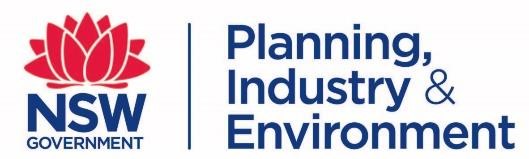 Senior Water Planner  Agency overview Our vision is to create thriving environments, communities and economies for the people of New South Wales. We focus on some of the biggest issues facing our state. We deliver sustainable water resource and environment management, secure our energy supply, oversee our planning system, maximise community benefit from government land and property, and create the conditions for a prosperous state. We strive to be a high-performing, world-class public service organisation that celebrates and reflects the full diversity of the community we serve and seeks to embed Aboriginal cultural awareness and knowledge throughout the department. Primary purpose of the role Coordinates a range of complex analytic and research activities and projects to provide sound and reliable input to the delivery of the NSW Government’s water management planning process, consistent with the State’s and Commonwealth’s water reform agenda and relevant legislation. Key accountabilities Provide informed advice and technical services to support the development, negotiation and resolution of water management arrangements Analyse priority issues, initiate research and consultation activities and prepare recommendations to inform the development of water management options, policies and plans Develop and implement strategies for community consultation/communication to support engagement activities Lead and manage projects to address policy or planning issues Prepare advice in the form of briefs, policy and discussion papers on key water management issues to respond to Ministerial, Cabinet or Departmental requests Provide input to discussions to facilitate the understanding of water management matters, policies and plans  	 	1 	Establish and fosters productive information networks that enables the coordination and implementation of consultation activities Prepare a range of communications materials and consultation activities to support the water planning and management process Key challenges Maintaining knowledge of the priorities, strategic directions, water reform and planning issues for DPI Water, including trends and developments to enable effective input to planning and policy processes Developing policies, strategies and programs that balance multiple, complex issues with sensitivity to relationships with stakeholders, resource requirements, and service delivery impacts given varying and sometimes conflicting perspectives and priorities Key relationships Role dimensions Decision making Independently plans and sets priorities for work to be completed and manages the day to day workload within agreed work and project plans Manages the delivery of individual projects under the guidance of the Team Leader  Exercises discretion and judgement in developing reports, briefs and other work for review; and decides the scope, content and format of information provided to agencies and external stakeholders, liaising with the Team Leader in relation to issues with the potential to escalate or create precedent. Reporting line Team Leader Direct reports Nil Budget/Expenditure Nil Essential requirements Extensive experience in water related areas such as water planning, natural resource management, environmental science, aquatic ecology, geomorphology, civil/environmental engineering and hydrology. Understanding of the State and Commonwealth Government’s water reform agendas, and legislative and policy requirements regarding water planning. Capabilities for the role The NSW public sector capability framework describes the capabilities (knowledge, skills and abilities) needed to perform a role. There are four main groups of capabilities: personal attributes, relationships, results and business enablers, with a fifth people management group of capabilities for roles with managerial responsibilities. These groups, combined with capabilities drawn from occupation-specific capability sets where relevant, work together to provide an understanding of the capabilities needed for the role. The capabilities are separated into focus capabilities and complementary capabilities.  Focus capabilities Focus capabilities are the capabilities considered the most important for effective performance of the role. These capabilities will be assessed at recruitment.  The focus capabilities for this role are shown below with a brief explanation of what each capability covers and the indicators describing the types of behaviours expected at each level.  	Act with Integrity 	 	Represent the organisation in an honest, ethical Adept Be ethical and professional, and 	and professional way and encourage others to uphold and promote the public 	do so 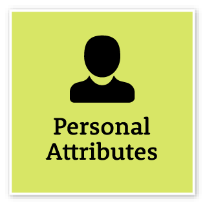 	sector values 	 	Act professionally and support a culture of integrity Identify and explain ethical issues and set an example for others to follow Ensure that others are aware of and understand the legislation and policy framework within which they operate Act to prevent and report misconduct and illegal and inappropriate behaviour Complementary capabilities Complementary capabilities are also identified from the Capability Framework and relevant occupation-specific capability sets. They are important to identifying performance required for the role and development opportunities.  Note: capabilities listed as ‘not essential’ for this role are not relevant for recruitment purposes however may be relevant for future career development. Cluster Planning, Industry & Environment Agency Department of  Planning, Industry & Environment Division/Branch/Unit Water/ Planning Location Various Locations Classification/Grade/Band Clerk Grade 9-10 Role Family (internal use only) Bespoke/Planning, Governance & Risk/Deliver ANZSCO Code 511112 PCAT Code 1119192 Date of Approval 2016 (updated April 2019; July 2019) Agency Website https://www.dpie.nsw.gov.au Who 	       Why Internal 	 Team Leader Receive specific direction and guidance on work Escalates issues, keep informed, advise and receive instructions Team Participate as a team member to deliver the planning process Transfer knowledge to less experienced team members Other areas of Water  Coordinate working groups to develop water management plans Participate in cross agency teams to identify, discuss and resolve issues Share information Work with other units to develop agreed positions Coordinate working groups to develop policy or procedures relating to water management planning External 	 Other NSW and Commonwealth Government agencies Provide technical input to water management issues Promote effective interagency liaison regarding water management plans and reforms; discuss issues and strategies Other stakeholders  	Liaise to develop consensus during development of plans; deliver communication strategies FOCUS CAPABILITIES Capability 	Capability name group/sets  Behavioural indicators Level  Manage Self Show drive and motivation, an  ability to self-reflect and a commitment to learning 	     Keep up to date with relevant contemporary knowledge and practices Look for and take advantage of opportunities to learn new skills and develop strengths Show commitment to achieving challenging goals Examine and reflect on own performance Seek and respond positively to constructive feedback and guidance Demonstrate and maintain a high level of personal motivation Adept 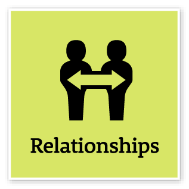 Commit to Customer Service  Provide customer-focused services in line with public sector  and organisational objectives      Focus on providing a positive customer experience Support a customer-focused culture in the organisation Demonstrate a thorough knowledge of the services provided and relay this knowledge to customers Identify and respond quickly to customer needs Consider customer service requirements and develop solutions to meet needs Resolve complex customer issues and needs Cooperate across work areas to improve outcomes for customers Intermediate Influence and Negotiate Gain consensus and 	 commitment from others, and resolve issues and conflicts    Influence others with a fair and considered approach and present persuasive counterarguments Work towards mutually beneficial ‘win-win’ outcomes Show sensitivity and understanding in resolving acute and complex conflicts and differences Identify key stakeholders and gain their support Advanced FOCUS CAPABILITIES FOCUS CAPABILITIES Capability group/sets 	Capability name 	 Behavioural indicators Level  in advance Establish a clear negotiation position based on research, a firm grasp of key issues, likely arguments, points of difference and areas for compromise Anticipate and minimise conflict within the organisation and with external stakeholders FOCUS CAPABILITIES FOCUS CAPABILITIES FOCUS CAPABILITIES FOCUS CAPABILITIES FOCUS CAPABILITIES Capability group/sets 	Capability name 	 Behavioural indicators 	Capability name 	 Behavioural indicators 	Capability name 	 Behavioural indicators Level  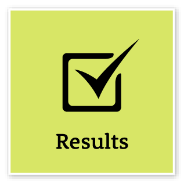 	Think and Solve Problems 	 Think, analyse and consider the broader context to develop practical solutions      	Think and Solve Problems 	 Think, analyse and consider the broader context to develop practical solutions      Research and apply critical-thinking techniques in analysing information, identify interrelationships and make recommendations based on relevant evidence Anticipate, identify and address issues and potential problems that may have an impact on organisational objectives and the user experience Apply creative-thinking techniques to generate new ideas and options to address issues and improve the user experience Seek contributions and ideas from people with diverse backgrounds and experience Participate in and contribute to team or unit initiatives to resolve common issues or barriers to effectiveness Identify and share business process improvements to enhance effectiveness Adept Demonstrate Accountability Be proactive and responsible for  own actions, and adhere to legislation, policy and guidelines     Demonstrate Accountability Be proactive and responsible for  own actions, and adhere to legislation, policy and guidelines     Be proactive in taking responsibility and being accountable for own actions Understand delegations and act within authority levels Identify and follow safe work practices, and be vigilant about own and others’ application of these practices Be aware of risks and act on or escalate risks, as appropriate Use financial and other resources responsibly Intermediate 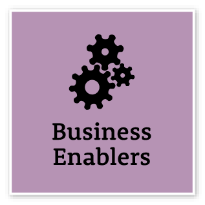 	Project Management 	 Understand and apply effective planning, coordination and control methods       	Project Management 	 Understand and apply effective planning, coordination and control methods       	Understand all components of the project 	Adept management process, including the need to consider change management to realise business benefits Prepare clear project proposals and accurate estimates of required costs and resources Establish performance outcomes and measures for key project goals, and define monitoring, reporting and communication requirements Identify and evaluate risks associated with the project and develop mitigation strategies Identify and consult stakeholders to inform the project strategy Communicate the project’s objectives and its expected benefits Monitor the completion of project milestones against goals and take necessary action 	Understand all components of the project 	Adept management process, including the need to consider change management to realise business benefits Prepare clear project proposals and accurate estimates of required costs and resources Establish performance outcomes and measures for key project goals, and define monitoring, reporting and communication requirements Identify and evaluate risks associated with the project and develop mitigation strategies Identify and consult stakeholders to inform the project strategy Communicate the project’s objectives and its expected benefits Monitor the completion of project milestones against goals and take necessary action FOCUS CAPABILITIES FOCUS CAPABILITIES Capability 	Capability name 	 group/sets Capability 	Capability name 	 group/sets Behavioural indicators 	Level  Behavioural indicators 	Level  Behavioural indicators 	Level   	Evaluate progress and identify improvements to inform future projects  	Evaluate progress and identify improvements to inform future projects  	Evaluate progress and identify improvements to inform future projects COMPLEMENTARY CAPABILITIES COMPLEMENTARY CAPABILITIES COMPLEMENTARY CAPABILITIES COMPLEMENTARY CAPABILITIES Capability group/sets Capability name 	 Description Capability name 	 Description Level  Display Resilience and Courage Be open and honest, prepared to express your views, and willing to accept and commit to change Display Resilience and Courage Be open and honest, prepared to express your views, and willing to accept and commit to change Intermediate Value Diversity and Inclusion Demonstrate inclusive behaviour and show respect for diverse backgrounds, experiences and perspectives Intermediate Communicate Effectively Communicate clearly, actively listen to others, and respond with understanding and respect Adept Work Collaboratively Collaborate with others and value their contribution Adept Deliver Results Achieve results through the efficient use of resources Intermediate and a commitment to quality outcomes Achieve results through the efficient use of resources Intermediate and a commitment to quality outcomes Plan and Prioritise Plan to achieve priority outcomes and respond 	Adept flexibly to changing circumstances Plan to achieve priority outcomes and respond 	Adept flexibly to changing circumstances Finance Understand and apply financial processes to achieve Intermediate value for money and minimise financial risk Understand and apply financial processes to achieve Intermediate value for money and minimise financial risk Technology Understand and use available technologies to 	Intermediate maximise efficiencies and effectiveness Understand and use available technologies to 	Intermediate maximise efficiencies and effectiveness Procurement and Contract Management Understand and apply procurement processes to 	Intermediate ensure effective purchasing and contract performance Understand and apply procurement processes to 	Intermediate ensure effective purchasing and contract performance 